  Witajcie Poziomki i Rodzice!!Zapraszam Was dzisiaj do wysłuchania opowiadania, doświadczeń z powietrzem i zabawy plastycznej.Temat:  Lis i lornetka.Cele: - rozwijanie mowy,         - kształtowanie postawy proekologiczne,         - rozwijanie kreatywności i sprawności          - manualnej,          -wyciąganie wniosków z doświadczenia.Przygotujcie: balonik, słomkę do napojów,  kubeczek z wodą, karty pracy cz.4, rolkę po papierze toaletowym, kolorowy papier, mazaki, klej, nożyczki.Propozycje zabaw i zadań:1. Wysłuchaj opowiadania pt.: "Lis i lornetka"  A. Widzowskiej i obejrzyj ilustracje:    Książka (s. 66–69) Przedszkolaki bardzo lubią wycieczki. Odwiedziły już zoo, ogród botaniczny i Muzeum Lalek. Tym razem grupa Ady wybrała się do lasu na lekcję przyrody, bo nauka w terenie jest znacznie ciekawsza niż zwykłe opowieści. Dzieci koniecznie chciały obejrzeć paśniki dla zwierząt. W świecie zwierząt nastąpiło wielkie poruszenie.– Schowajcie się! – krzyknął płochliwy zając. – Idą tu małe człowieki!– Nie mówi się człowieki, tylko ludzie – poprawiła go łania, spokojnie przeżuwając młode pędy drzew iglastych.– Na pewno zaatakują kijkami nasze mrowiska! – pisnęły przerażone mrówki. – Kiedyś wielki dwunożny człowiek podeptał nasze całe królestwo!– Pobiegnę wywęszyć, jakie mają zamiary – oznajmił lis i ruszył przed siebie, wymachując puszystą kitą.– Boimy się hałasu – pisnęły zajączki, tuląc się do uszatej mamy.– Tydzień temu ludzkie istoty zostawiły w lesie pełno śmieci: puszki, sreberka po czekoladziei butelki! – krzyknął oburzony borsuk. – Chyba nie wiedzą, że kiedy słońce rozgrzeje zbyt mocnoszklaną butelkę, to może wywołać pożar lasu!– To straszne! – oburzyła się wiewiórka. – Zaraz przygotuję pociski z orzechów i będę nimi rzucać. Pac! Pac!W tej samej chwili zza drzew wyłonił się jeleń i dostojnym krokiem zbliżył się do paśnika.– Witam państwa – przywitał się. – Słyszałem, że boicie się ludzi. Powiem wam, że bać się należy myśliwych, którzy mają strzelby, ale nie ludzkich dzieci, bo one mają dobre serca.– Tiuu, tiuu! My znamy te maluchy! – odezwały się ptaki. – Zimą sypią dla nas ziarenka i szykują słoninkę w karmnikach, żebyśmy nie zamarzły z głodu. Nadbiegł zziajany lis i, łapiąc oddech, wysapał:– Kochani, nie ma się czego bać! Te człowieki to bardzo miłe stworzenia.– Nie mówi się człowieki, tylko ludzie – po raz drugi odezwała się łania.– No dobrze, ludzie. Duże stworzenie w spódnicy mówiło do nich „moje kochane przedszkolaki” czy jakoś tak… Urządzili sobie piknik na polanie, a potem posprzątali wszystkie śmieci. Na trawie nie został ani jeden papierek po kanapkach, ciastkach i cukierkach. Wszystkie butelki po sokach i pudełeczka po jogurtach wyrzuciły na parkingu do wielkiego kosza na śmieci.– A nie krzyczały? – szepnęły wciąż wystraszone zajączki.– Ależ skąd! One dobrze wiedziały, że w lesie trzeba być cicho, żeby nas nie płoszyć.– O! To znaczy, że szanują nas i las – powiedziała do rymu pani zającowa.– Szanować las najwyższy czas! – odpowiedziały chórem zwierzęta.Tego dnia dzieci wróciły z wycieczki bardzo zadowolone. Nauczycielka pochwaliła wszystkie za to, że w lesie zachowywały się tak, jak należy: nie hałasowały, nie niszczyły mrowisk i norek, nie zrywały żadnych roślin bez zgody pani i pięknie posprzątały po zakończonym pikniku.– A może narysujecie to, co najbardziej zapamiętaliście z dzisiejszej wycieczki? Zrobimy wystawę o lesie.– Tak! Chcemy!– Ja namaluję wiewiórkę – ucieszyła się Zuzia.– I ptaszki.– A ja narysuję mech – postanowił Jacek.Pani rozdała dzieciom kartki, kredki i farby. Sama też postanowiła coś namalować. Powstały prawdziwe dzieła sztuki: drzewa iglaste oświetlone słońcem, wiewiórka, ślady kopytek, zielona polana i ptaszki na gałęziach. Jacek namalował czarną plamę i oznajmił wszystkim, żeto jest nora niedźwiedzia. Ada narysowała lisa trzymającego w łapkach jakiś dziwny przedmiot.– Co to jest? – zapytała Kasia.– To jest lis – odpowiedziała Ada, chociaż uznała, że bardziej przypomina psa niż lisa.– A co on trzyma?– Lornetkę – odpowiedziała Ada.– Lornetkę? Przecież lisy nie używają lornetek – stwierdził Piotrek. – Nie widziałem tam żadnego lisa.– A ja widziałam – odparła Ada. – Cały czas nas podglądał!– Naprawdę?– Naprawdę. Ciągle nas obserwował, a zza drzewa wystawała jego ruda kita.– To dlaczego nam nie powiedziałaś?– Nie chciałam go spłoszyć. Widocznie sprawdzał, czy umiemy się dobrze zachować w lesie.– Pewnie, że umiemy! – stwierdził Piotrek.Nauczycielka zebrała wszystkie obrazki i przyczepiła je do specjalnej tablicy.– Jaki tytuł nadamy naszej wystawie? – zapytała dzieci.Było wiele propozycji, ale najbardziej spodobał się wszystkim pomysł Ady: „Czas szanować las”. Jednak największe zdziwienie wywołał rysunek nauczycielki.– Dlaczego pani powiesiła pustą kartkę? – zdziwiły się dzieci.– Ona nie jest pusta – uśmiechnęła się tajemniczo pani.– Przecież pani nic nie narysowała…– Narysowałam w wyobraźni. Mój rysunek przedstawia leśną ciszę. Oj, nasza pani zawsze nas czymś zaskoczy!• Odpowiedz na pytania:− Jak zwierzęta przyjęły obecność dzieci w lesie?− Dlaczego zwierzęta bały się dzieci?− Co powiedziały o dzieciach zwierzęta, które je obserwowały: jeleń, ptaki, lis?− Co zrobiły dzieci po powrocie do przedszkola?− Kogo narysowała Ada? Dlaczego?− Co narysowała pani? Co przedstawiał jej rysunek?• Przeczytaj głośno tekst umieszczony pod ilustracjamiKsiążka (s. 66–69) 2. Zabawa badawcza   pt.: Gdzie jest powietrze?Zastanów się i odpowiedz:- Gdzie się znajduje powietrze?- Czy ma kolor, kształt?- W jaki sposób można poznać, że znajduje się wokół nas?- Jakie ma znaczenie dla ludzi i zwierząt?- Co to znaczy: "czyste powietrze"?Propozycje szukania dowodów na istnienie powietrza:* Nadmuchaj balonik - obserwuj jak się powiększa, wypuszczaj powietrze z balonika  w kierunku własnej twarzy.* Wciągnij powietrze nosem i wydychaj go  przez słomkę do kubeczka  z wodą -  obserwuj powstające bąbelki.* Spróbuj zatkać nos i usta - Jak długo możesz tak wytrzymać? Jak to wytłumaczysz?(Powietrze jest człowiekowi potrzebne, człowiek musi oddychać).* będąc na spacerze zwróć uwagę na drzewa poruszane wiatrem.ZAPAMIĘTAJ:- POWIETRZA NIE MOŻNA ZOBACZYĆ, ANI POWĄCHAC, LECZ MOŻNA POCZUĆ, ALE TYLKO WTEDY, GDY PORUSZA SIĘ JAKO WIATR.- POWIETRZE JEST NIEZBĘDNE DO ŻYCIA.Już z pewnością rozumiesz po co nam czyste powietrze?Obejrzyj  film:  https://youtu.be/baJQkO9G6ukCo je zanieczyszcza?3. Zabawa plastyczna " Moja ekologiczna  zabawka" - wykorzystaj swoją wyobraźnię i  pomysłowość !     Zrób zdjęcie swojej zabawki i przyślij !!!Sprawdź co można zrobić z papierowej rolki!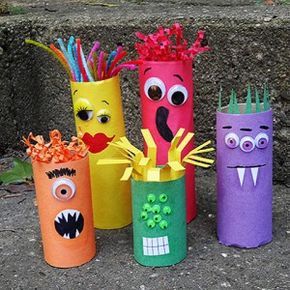 4. Wypełnij kartę pracy cz,.4 str. 19.